利用Idea 重构功能及Java8语法特性 优化深层嵌套代码　　当遇到深层嵌套代码，如for,if,lambda表达式或内部类及这些代码的组合，这时我们可以通过Java 8的语法特性来进行优化。　　下面的代码是一个嵌套循环的示例。重构1:　　嵌套的for/if语句通畅可以通过Java 8中的stream来替代。上述重构代码会返回Optional，但笔者希望返回mappedField对象，再次改造后的代码如下。重构2： 进行更好的封装重构1还存在一些问题，我们需要了解mappedField的结构，并通过循环遍历其所有name来找到匹配的name。根据迪米特法则（Law of Demeter ），及命令-不要去询问法则(Tell, Don’t Ask), 下面代码应该由MappedField对象来提供对应的方法来判断，而不是由调用者去了解MappedField结构后去写逻辑进行判断。　因此将上述代码提取为MappedField类中独立的方法，并命名为hasName。如果使用的IDE 是IDEA则可以通过refractor中的extract功能完成提取。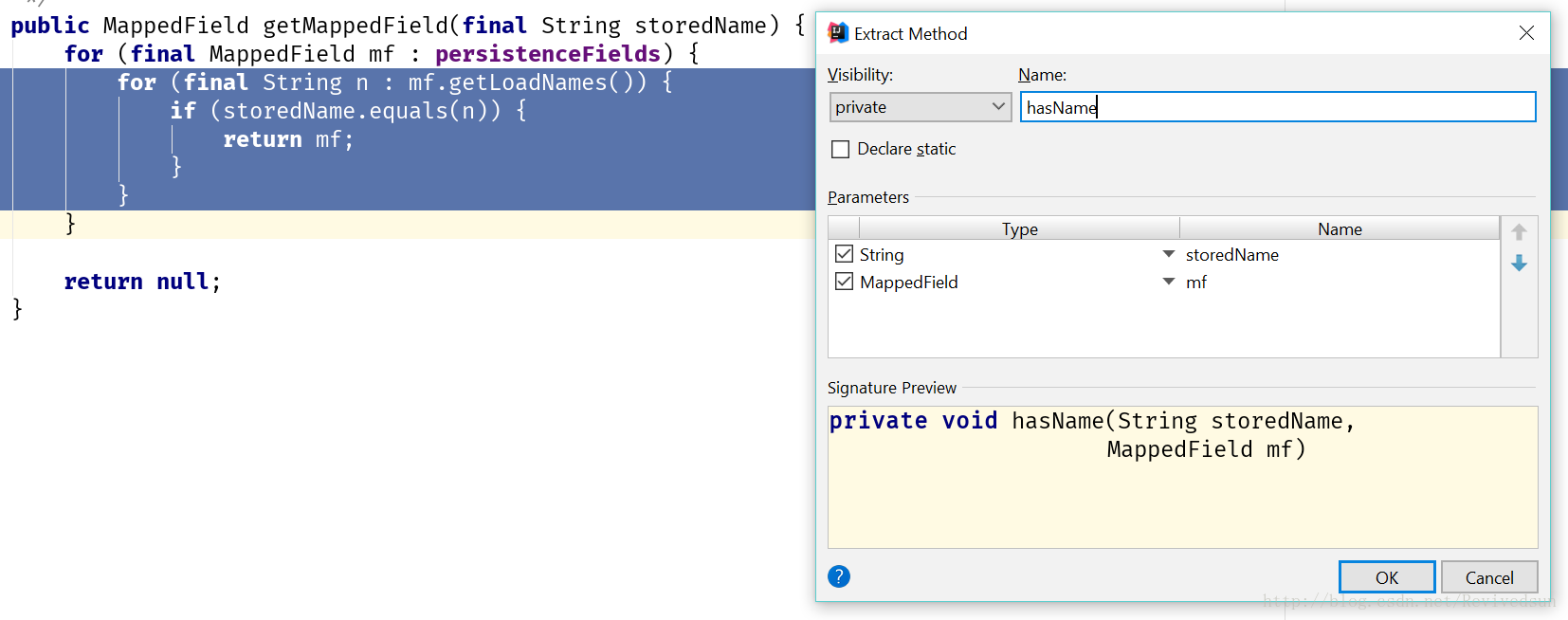 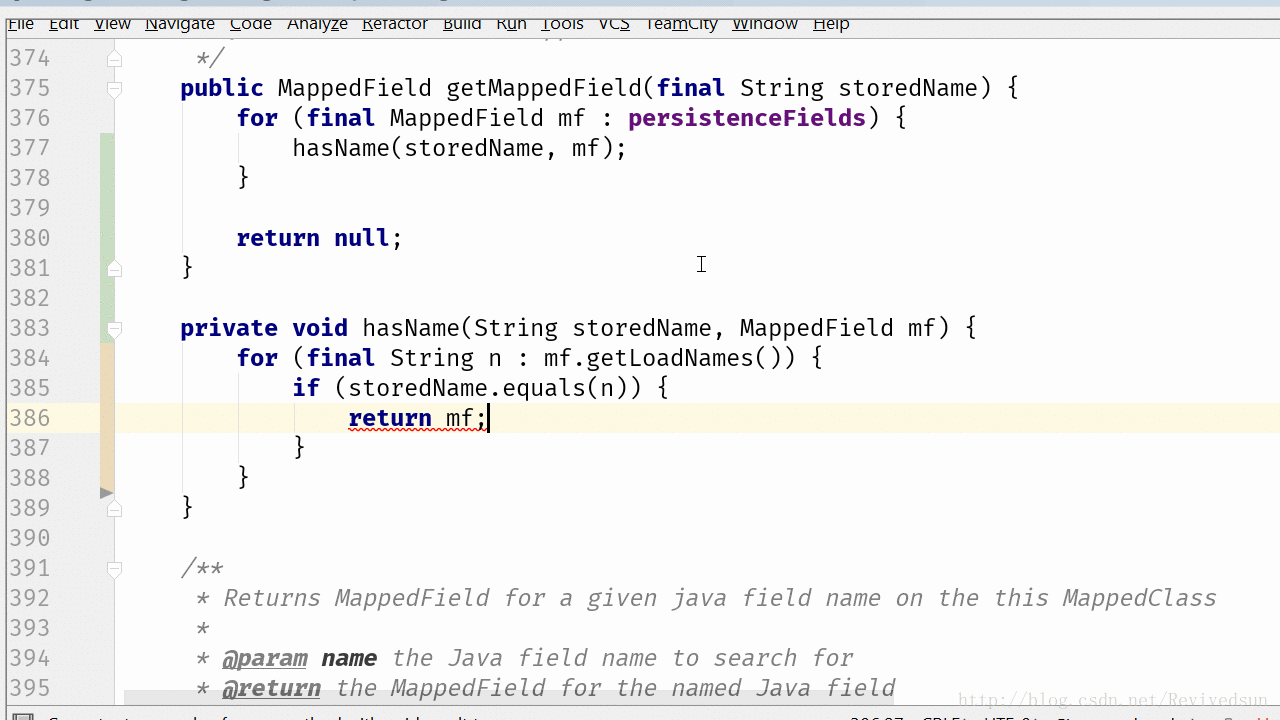 最后调用hasName方法来替代循环判断逻辑。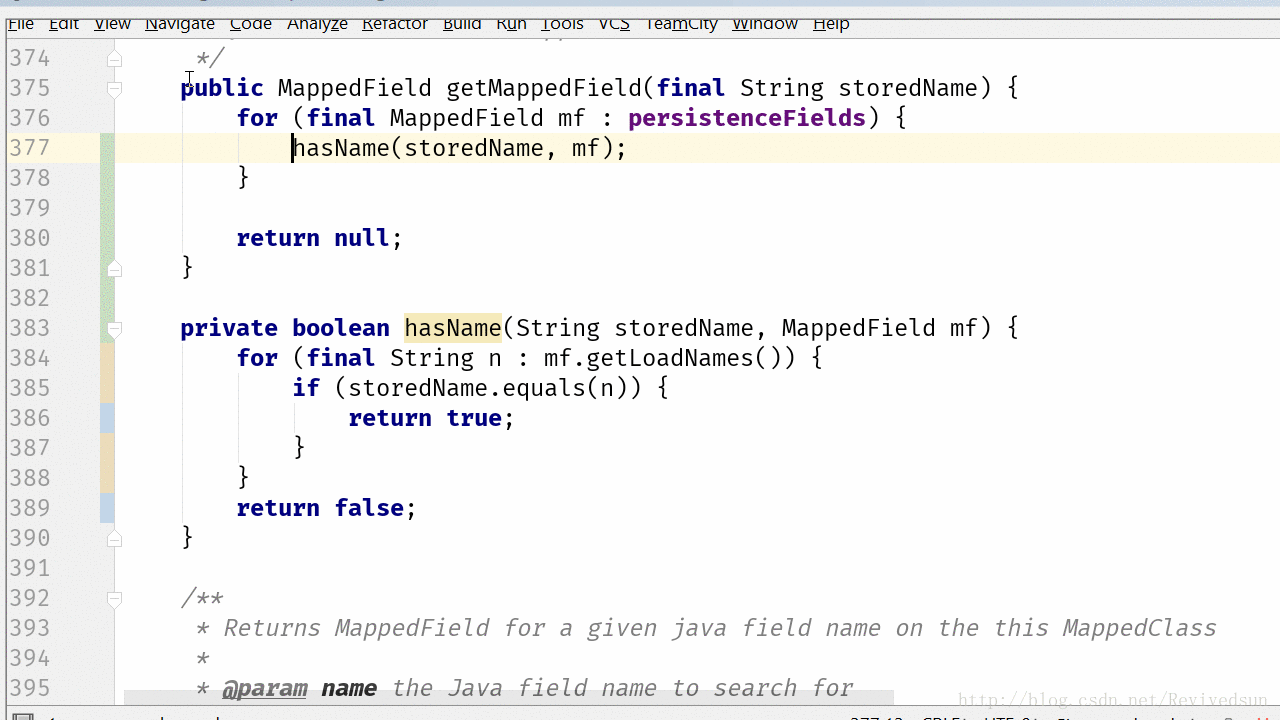 接着通过Idea的refractor 中的move功能将代码移动到目标类位置。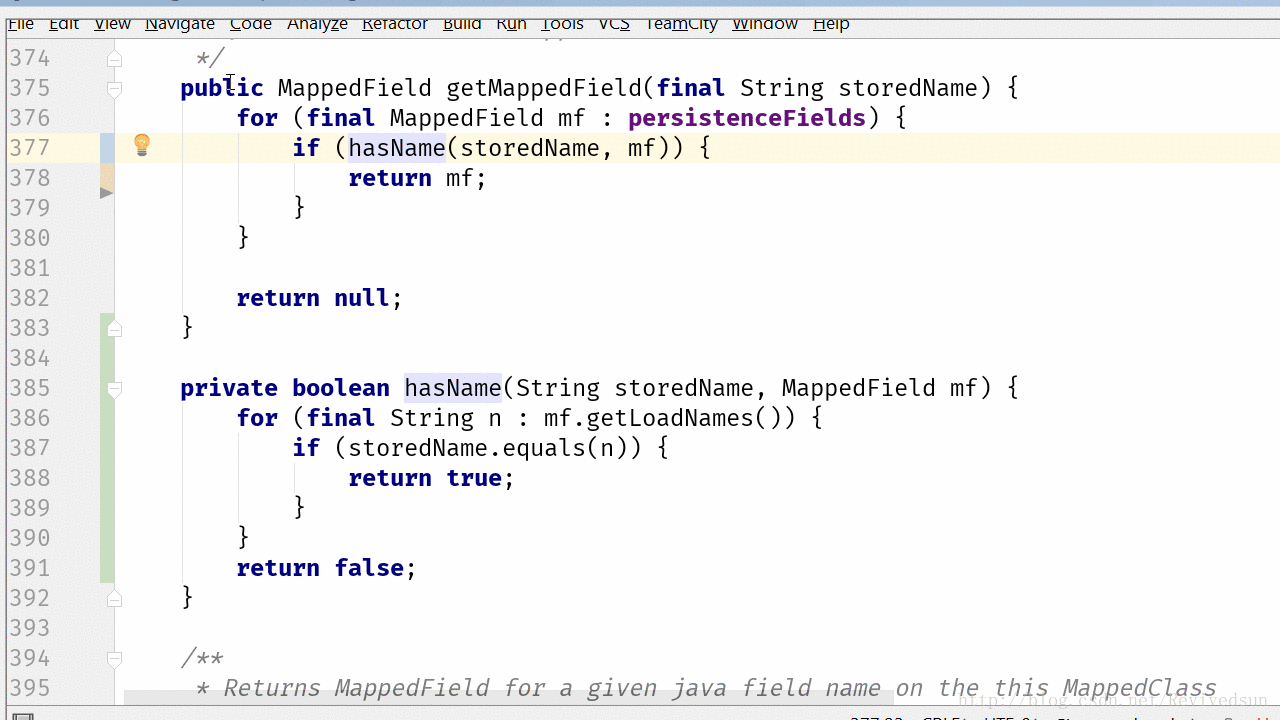 　　接着通过stream来重构hasName方法，hasName方法变更为下面的形式。　　经过上述步骤最终重构后的代码为。　　如需要返回Optional包装的对象则需要去掉orElse。总结　　这类代码特征通常为：　　存在深层的循环或条件判断嵌套。　　需要通过多个getter方法来访问对象内部数据。　　重构方法：　　考虑tell don’t ask原则，提供专用的方法供外部调用访问数据，而不是通过使用者经过多次访问去获取对象数据。并通过stream提供的操作来完成重构。